Jennings County Poultry Requirements:Animal ID Requirements and Animal ID Day:All birds must be banded at the scheduled Animal ID Day on Thursday, May 9 from 6-8 pm at the Sand Creek Elementary School Parking Lot. Please complete the enclosed forms and bring them with you to the Animal ID Day on May 9th. All birds must come from a NPIP certified Pullorum-Typhoid clean flock or have had a negative Pullorum-Typhoid test within 90 days prior to exhibition, and have appropriate paperwork showing proof. You MUST show your NPIP certificate from the place you purchased your birds. For example, Tractor Supply should give you a certificate that states that your birds were purchased from a NPIP certified facility. If you do not bring this certificate with you, your birds will be tested at Animal ID Day on May 9. Animal ID 4-H Online: Deadline:4-H members exhibiting poultry DO NOT need to enter the poultry’s animal ID information into 4HOnline, however you will enter your poultry’s animal ID information into FairEntry. A separate FairEntry instructional mailing will be sent to all 4-H members. Indiana 4-H Quality Livestock Care (IQLC): Remember, to exhibit your Poultry at the county or state fair, you must attend one of the three Indiana 4-H Quality Livestock Care Trainings being offered. This class replaces the formerly offered Youth for the Quality Care of Animals (YQCA). However, YQCA Certificates will still be accepted. Below is a brief table with information about each training. Retagging:In the case of the loss of a poultry leg band, the County Extension Office must be notified immediately to schedule a time for the new tag to be replaced. Mini 4-H Members (Grades K-2):Mini 4-H members are encouraged to use another 4-H member’s animal already enrolled in 4HOnline and registered in the Jennings County 4-H Fairentry system to exhibit during the Jennings County Mini 4-H Showmanship class. Mini 4-H members who choose to bring their own animal to the fair are NOT required to bring their animals to Animal ID Day and will NOT enter their animal’s information into 4HOnline, however, their animals MUST meet the Animal ID requirements listed in this document. Contact the Extension office if you have questions about Animal ID or exhibit requirements.  Premise ID:The Indiana State Fair references the following: The Indiana State Fair requires all Indiana Exhibitors to provide the Indiana State Board of Animal Health required Premises ID number on all entry forms for beef and dairy cattle, goats, swine and sheep. Indiana exhibitors of horses, poultry, llamas and alpacas as well as out of state exhibitors will be requested to voluntarily provide Premises ID numbers. To obtain a Premises ID #, please contact the Indiana State Board of Animal Health at 877- 747-3038. Information can be found on the Indiana State Board of Animal Health website at www.in.gov/boah or https://www.in.gov/boah/traceability-and-premise-id/. Indiana State Fair 4-H Livestock Shows:Visit: https://www.indianastatefair.com/p/state-fair/competitions--contests/4-h-competitions-entry-information to sign up for Indiana State Fair 4-H Livestock Shows. The Indiana State Fair dates are Aug 2-18, 2024.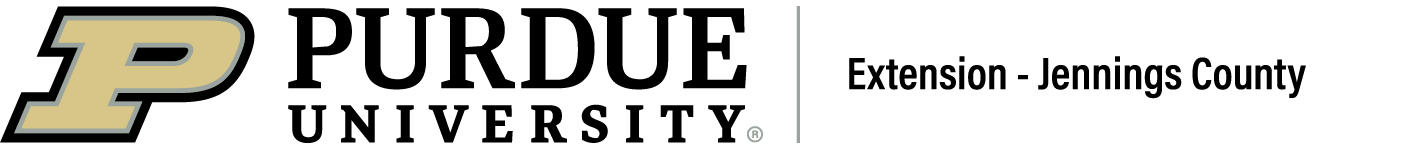 Indiana 4-H Quality Livestock Care IQLCYouth for the Quality Care of Animals YQCA$3.00$12.00 Register via events tab on 4-H OnlineRegister via yqcaprogram.orgIn-PersonMarch 13 6:00pm @ JC Public LibraryApril 13 10:00am @ JC Government CenterApril 15th 6:00pm @ JC Public LibraryVirtualMust attend and participate in one of the trainings. No proof required at county fair check-in. Must provide proof of a valid, unexpired, course completion certificate to the Extension Office by May 24th, 2024. 